4. sz. mellékletSámson története (tervezet)Az óra címe: Sámson történeteIdeje: 2019. május 16. Osztály: 4. aHitoktató: Gulyás IstvánKöszöntés: Áldás Békesség!(A hetes jelent)Ima: Jó Atyánk Istenünk te taníts, bennünket Jézus Krisztus útján vezesd a lelkünket Szent Lelked ereje növelje hitünket. ÁmenSzívből könyörgök hozzád kegyes teremtő Istenünk ezt a napot is próbáld meg békességgel véghezvinnünk, akaratodat tanulnunk utjaidban járnunk, oltalmad befedezzen, kedvünk a te kedved szerint légyen. Ámen.Motiváció: 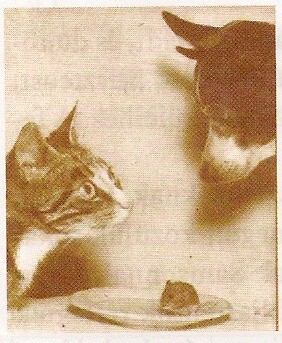 Nézd meg a képet!Mit gondolsz, mit akar a kép elmondani?Mi történne az egérrel, ha nem lenne ott a kutya?Milyen emberi magatartás jut eszedbe a képről?Mire használja itt a legerősebb az erejét?Mondj példát arra, ha valaki rosszra használja az erejét!Célkitűzés: A mai órán egy, olyan emberről fogunk tanulni, aki rosszra használta az erejét, nem pedig jóra! Valamint, azt hogy mit szimbolizál a méz és a méhek a mai óránk történetében.Történetmondás: Egy igen erős nép, a filiszteusok…Alkalmazás:Mit ígért Isten angyala a két szülőnek?Kinek szentelték gyermeküket?Melyik nép támadt Izraelre?Ki tetszett meg Sámsonnak?Miben volt az ereje?Mi támadt Sámsonra?Mire lett figyelmes Sámson a tetem körül?Kibe lett ismét szerelmes Sámson?Mit akart megtudni Sámsontól?Mi történt Sámsonnal, mikor levágták a haját? Miért?Mi lett a sorsa Sámsonnak?Mit gondoltok, hogyan használta Sámson az erejét?Hogyan jelenik meg a történetben a méz és a méhek?Milyen találós kérdést tett fel Sámson a mézzel kapcsolatban?Mit gondoltok mit szimbolizál a méz és a méhek a Bibliában?Munkáltatás: Sámson történetével kapcsolatosan képes könyvecske készítése.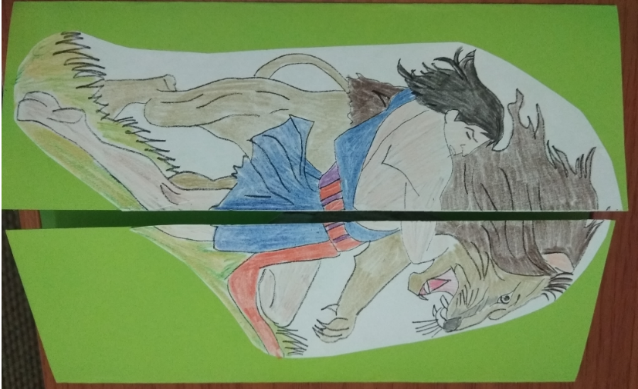 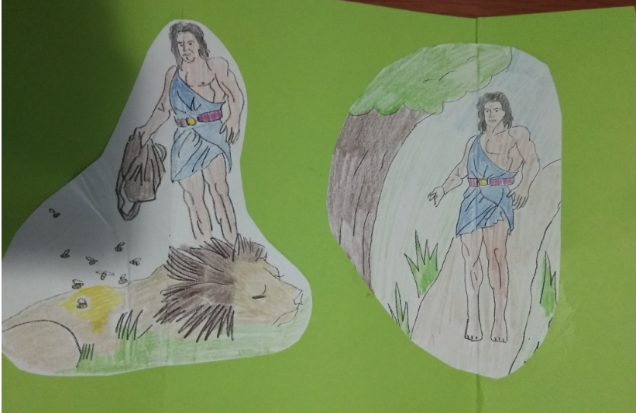 Aranymondás: „Étel jött az evőből, édes jött az erősből”Hogyan kapcsolódik az óránkhoz ez az aranymondás?Értékelés: A tanulók órai munkájának értékelése. X és Y piros pontot kap az órai munkájára.Ének: 225. dicséretImádság:  Dicséret, dicsőség, tisztesség és hálaadás a szentek Urának légyen örök magasztalás kiben soha nincs megváltozás vagy ígérettől elhanyatlás tőle fejünkre szálljon az áldás. Ámen.Köszönés: Áldás békesség!